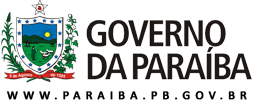 Portal SERvirtual disponibiliza serviço de carga da GIM – On line retificadoraO Núcleo de Declarações Secretaria de Estado da Receita informa aos contadores que o serviço de carga da GIM On line (retificadora) já está disponível no Portal SERvirtual. Com o novo serviço, não será necessária mais a presença física do contador ou de preposto numa Repartição Fiscal para que seja procedida a carga.Contudo, para o envio, ainda, continua sendo necessária à indicação no Validador SER de Arquivo tipo “Coletoria”.O Núcleo de Declarações Secretaria de Estado da Receita faz ressalvas para os períodos que estejam sob fiscalização, representados, parcelados ou inscritos em Dívida Ativa não poderão ser retificados.